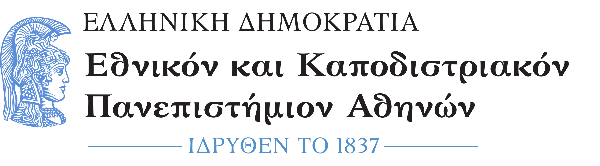 ΦΙΛΟΣΟΦΙΚΗ ΣΧΟΛΗΤμήμα Ιταλικής Γλώσσας και ΦιλολογίαςΔιεύθυνση: Παν/πολη, 15784 ΙλίσιαΤηλέφωνο: 210 - 7277488e-mail: secr@ill.uoa.grΒΕΒΑΙΩΣΗ ΣΥΜΜΕΤΟΧΗΣ ΣΕ ΕΞΕΤΑΣΗ ΜΑΘΗΜΑΤΟΣΒεβαιώνεται ότι ο/η Φοιτητής/τρια_______________________________________ με αριθμό μητρώου ______________________, του Τμήματος Ιταλικής Γλώσσας & Φιλολογίας, εξετάστηκε στο μάθημα Κωδικός: __________ Τίτλος μαθήματος:_________________________________ μεΠΡΟΦΟΡΙΚΗ ΕΞ ΑΠΟΣΤΑΣΕΩΣ ΕΞΕΤΑΣΗ ΓΡΑΠΤΗ ΕΞ ΑΠΟΣΤΑΣΕΩΣ ΕΞΕΤΑΣΗ ΓΡΑΠΤΗ ΕΞ ΑΠΟΣΤΑΣΕΩΣ ΕΞΕΤΑΣΗ  ΠΟΛΛΑΠΛΩΝ ΕΠΙΛΟΓΩΝ (MULTIPLE CHOICE)ΓΡΑΠΤΗ ΑΠΑΛΛΑΚΤΙΚΗ ΕΡΓΑΣΙΑ σήμερα ____/____/ 202__ του Ακαδημαϊκού Έτους 202_____-202_____.Η παρούσα βεβαίωση χορηγείται στον /στην ως  άνω ενδιαφερόμενο /-η  για κάθενόμιμη χρήση.Ο/Η Διδάσκων/ουσαΥπογραφή / Ονοματεπώνυμο